God’s blessings from Malawi.We were delighted to receive a visit from Rev. Thomas Nyangamah, representing our parish partnership in Luwatala, Malawi. You may have seen him at Stow Sport’s week. Thomas was astonished to see how we tied the legs of children together (three-legged race) or put them in sacks to race! Sometimes it takes the view point of a visitor to see situations differently. This is one of the benefits of being in a partnership with another Christian Church, we can be shown the love of Christ in new ways. Both our churches have a shared Presbyterian history. The Central African Church displays a wonderful exuberance and assurance in the expression of their faith; confident in God and His blessings. Explaining that, here in Scotland, people are racing around doing many things, that it is hard to find a time to worship that suits everyone: Thomas just said “Do not accept their excuses, come and worship the Lord”. So we are encouraged, the Lord is calling us all – come and worship!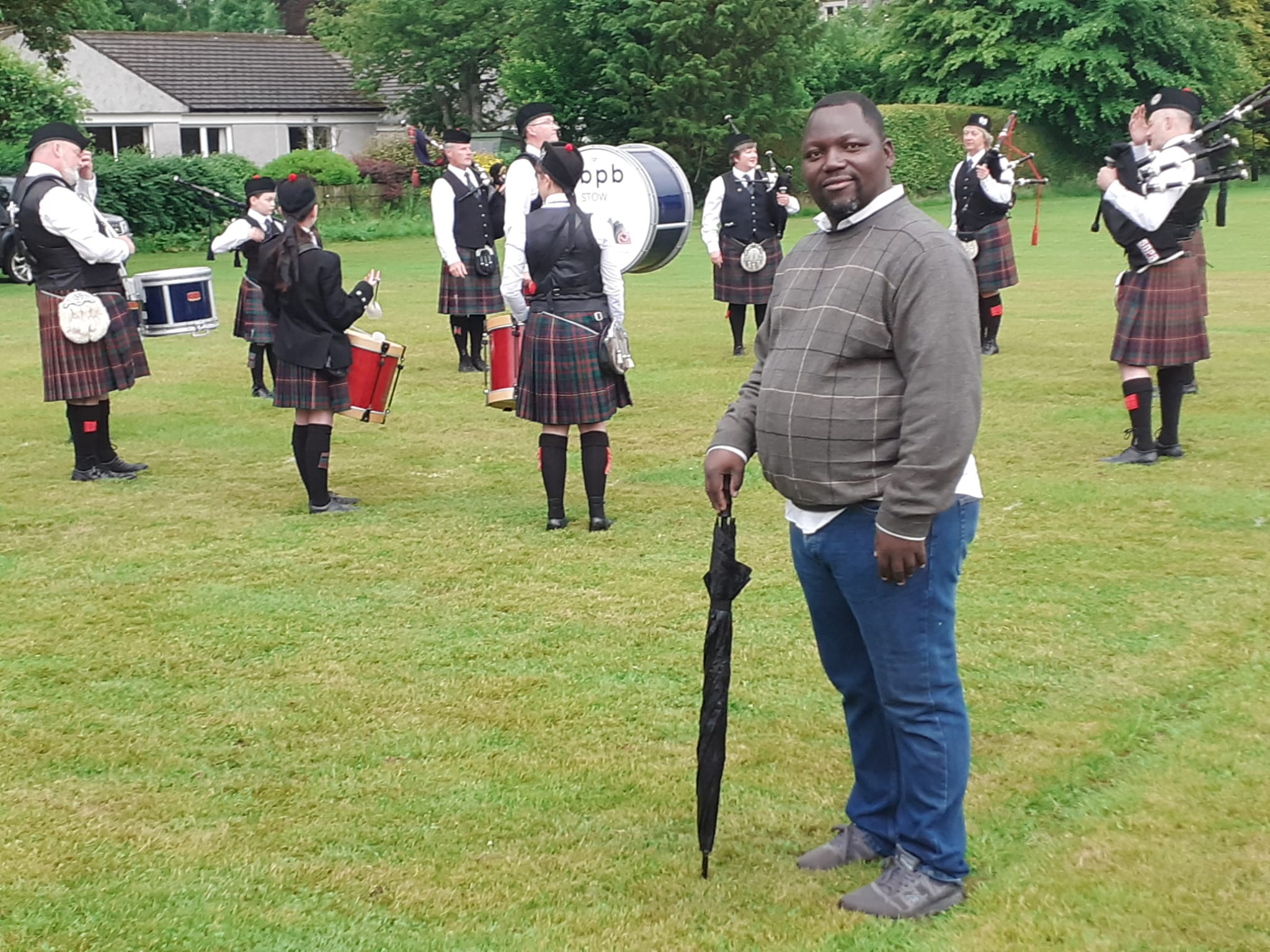 (Taken at Sport’s week, Fancy Dress event)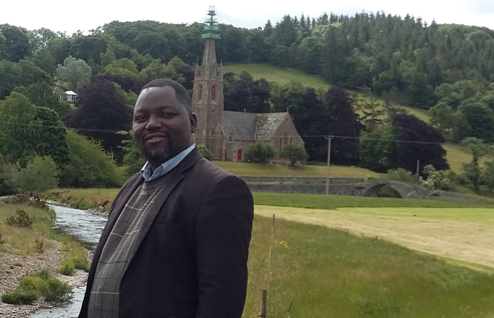 (This photo was submitted to the community newsletter)Thomas visited both our churches, took a history tour of Stow and visited local farms to understand regenerative farming techniques and new horticultural ideas. Everyone in rural Malawi is a farmer, if you don’t grow it – you can’t eat it. Many in our partnership parish of Luwatala, will struggle to grow enough food to eat this year, maize depends on fertilizer to develop corn. The impact of the global economic crisis is direct in Malawi: no crop, no money, no food. Some farmers here are offering advice and support to our partners, to work with them to try new ideas and new crops. Through this kind of sharing we learn much more about each other, how we live and how we worship our Lord. For more information on the Parish Partnership contact eve@ed.ac.uk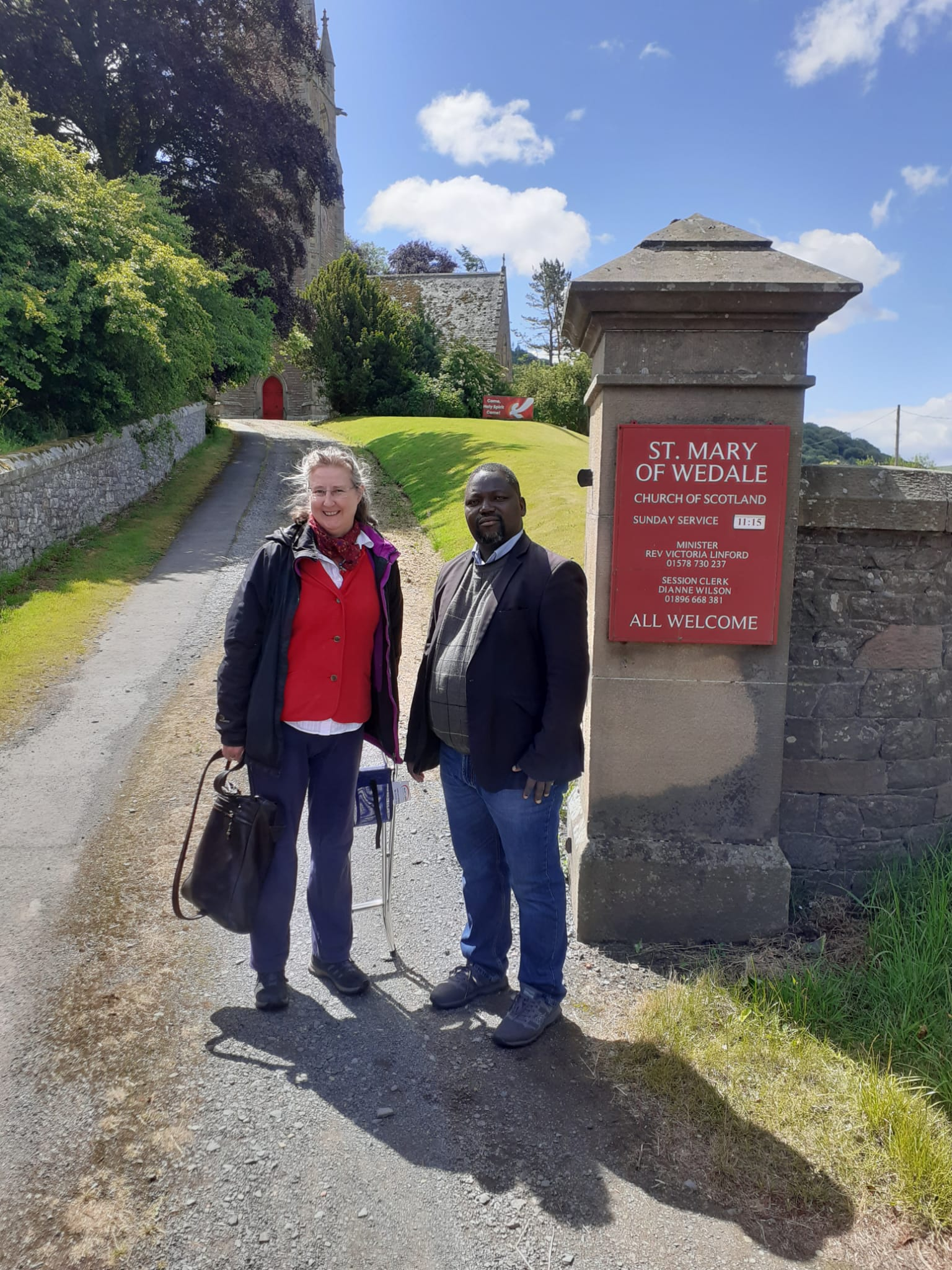 